2018-2019 ANNUAL REPORTGEORGIA TECH FUSION RESEARCH CENTERNUCLEAR & RADIOLOGICAL ENGINEERING PROGRAMWOODRUFF SCHOOL COLLEGE OF ENGINEERINGGEORGIA INSTITUTE OF TECHNOLOGYFACULTY, STUDENTS &COLLABORATORS FACULTY: W. M. STACEY (NRE)COLLABORATOR: R. J. GROEBNER (GENERAL ATOMICS)GRADUATE STUDENTS: W. DeSHAZER, M. D. HILL, R. W. KING, N. A. PIPER, J. J. ROVETO, Z. LIUVISITING SCHOLARS: X. WANG (CHINA), J. FOSSOERIER (GERMANY)DEGREES GRANTED (2018-2019)M. D. HILL, PhD; N. A. PIPER, MSNE; R. W. KING, MSNEUNDERGRAD STUDENTS: S. ROBISON, C. MANISCALCO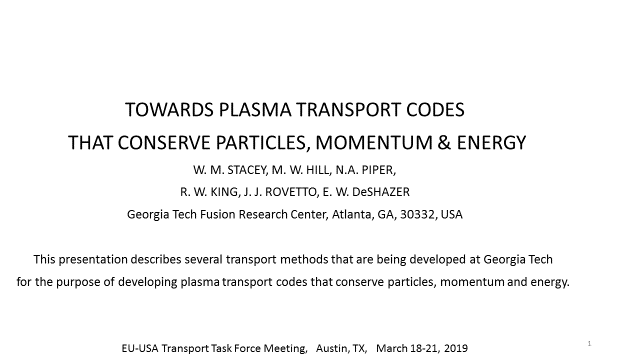 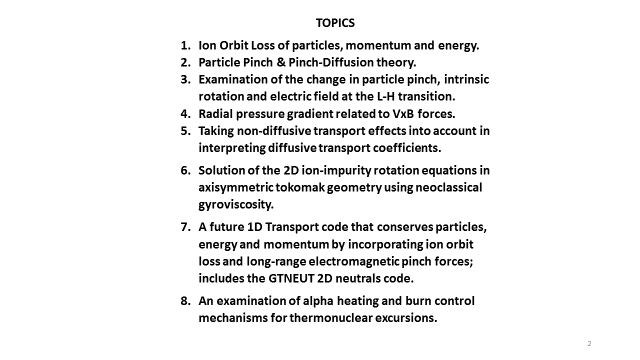 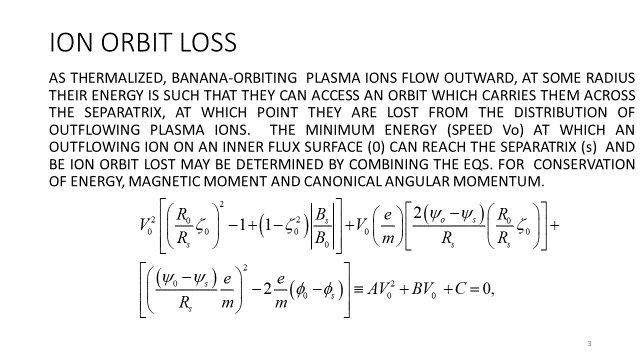 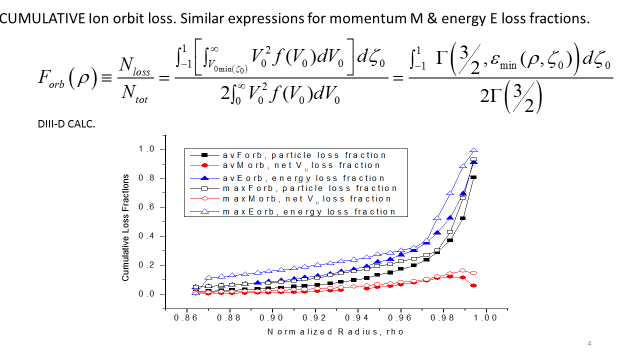 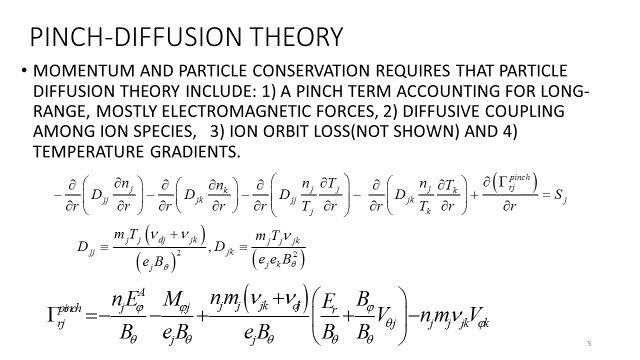 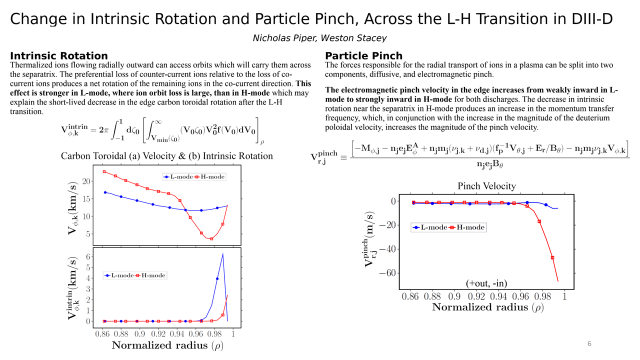 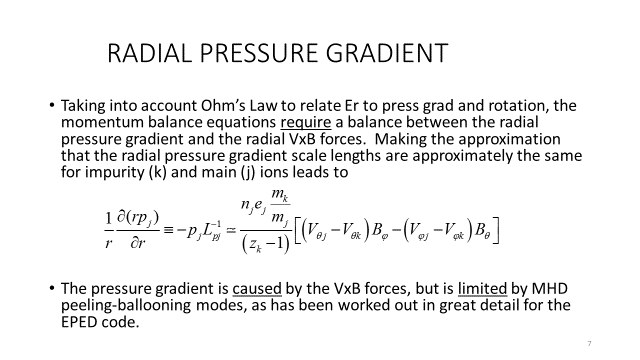 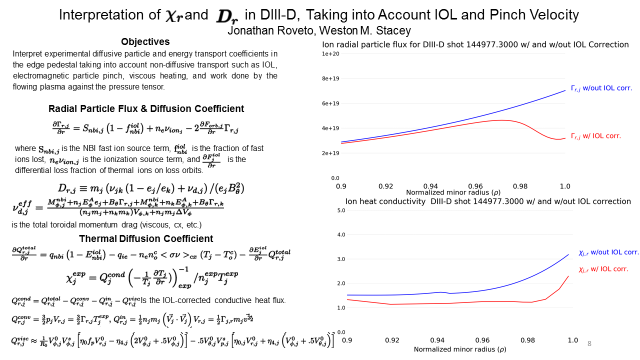 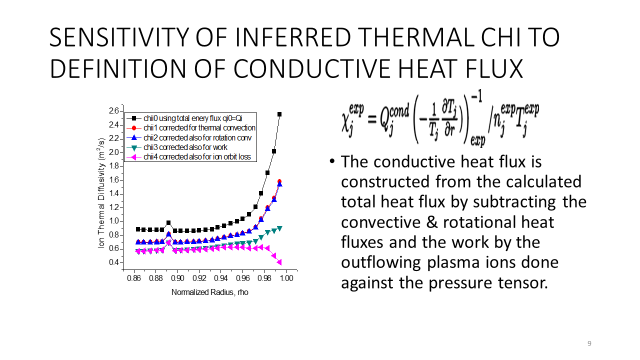 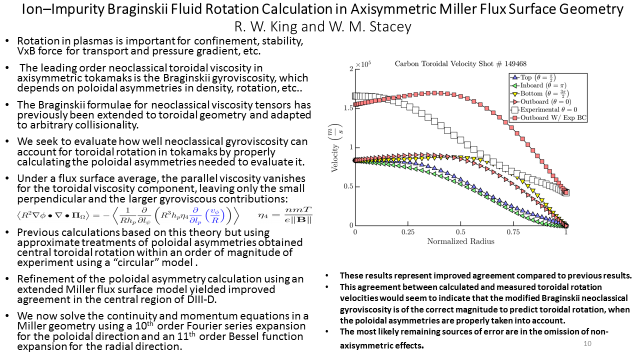 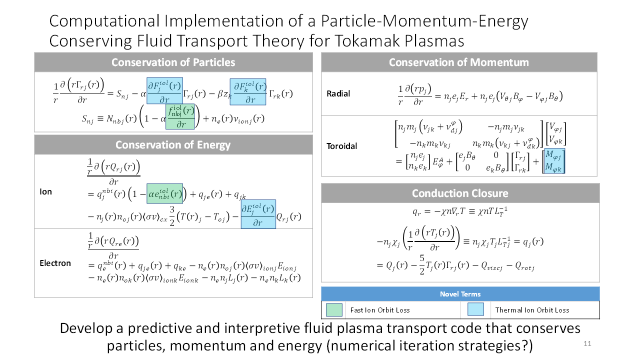 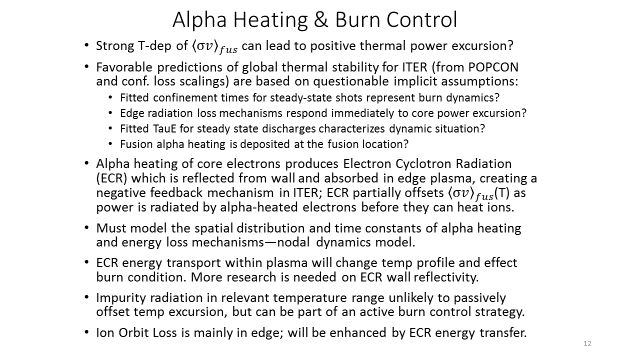 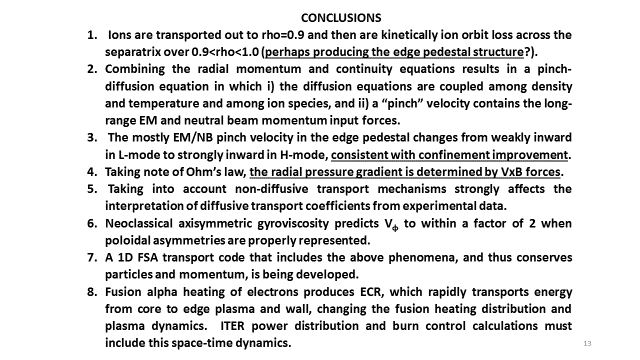 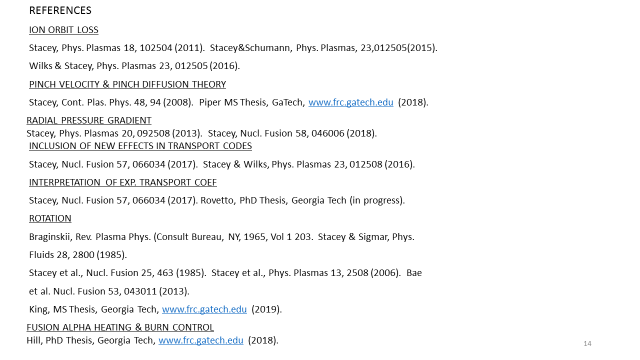 